Оставление детей без присмотра – самая частая причина гибели несовершеннолетних!!!В связи с установлением теплой погоды сотни жителей устремляются в выходные дни поближе к воде. Свежий воздух, солнце, купание не только доставляют удовольствие, но и служат хорошим средством закаливания организма. Вместе с этим вода регулярно уносит жизни людей. Пик гибели людей на воде происходит в период купального сезона. Абсолютное большинство несчастных случаев фиксируется в конце рабочей недели, в выходные и праздничные дни на водоемах,  в местах необорудованных для купания и в вечернее время суток.Основными причинами гибели людей является купание в необорудованных местах, несоблюдение элементарных правил поведения на воде, купание в состоянии алкогольного опьянения. Большинство несчастных случаев с участием детей происходит вследствие купания без присмотра взрослых.Открытые водоемы, безусловно, источник опасности, и поэтому осторожность при купании и плавании вполне оправдана.Большинство несчастных случаев на воде можно было бы предотвратить, предприняв некоторые несложные меры: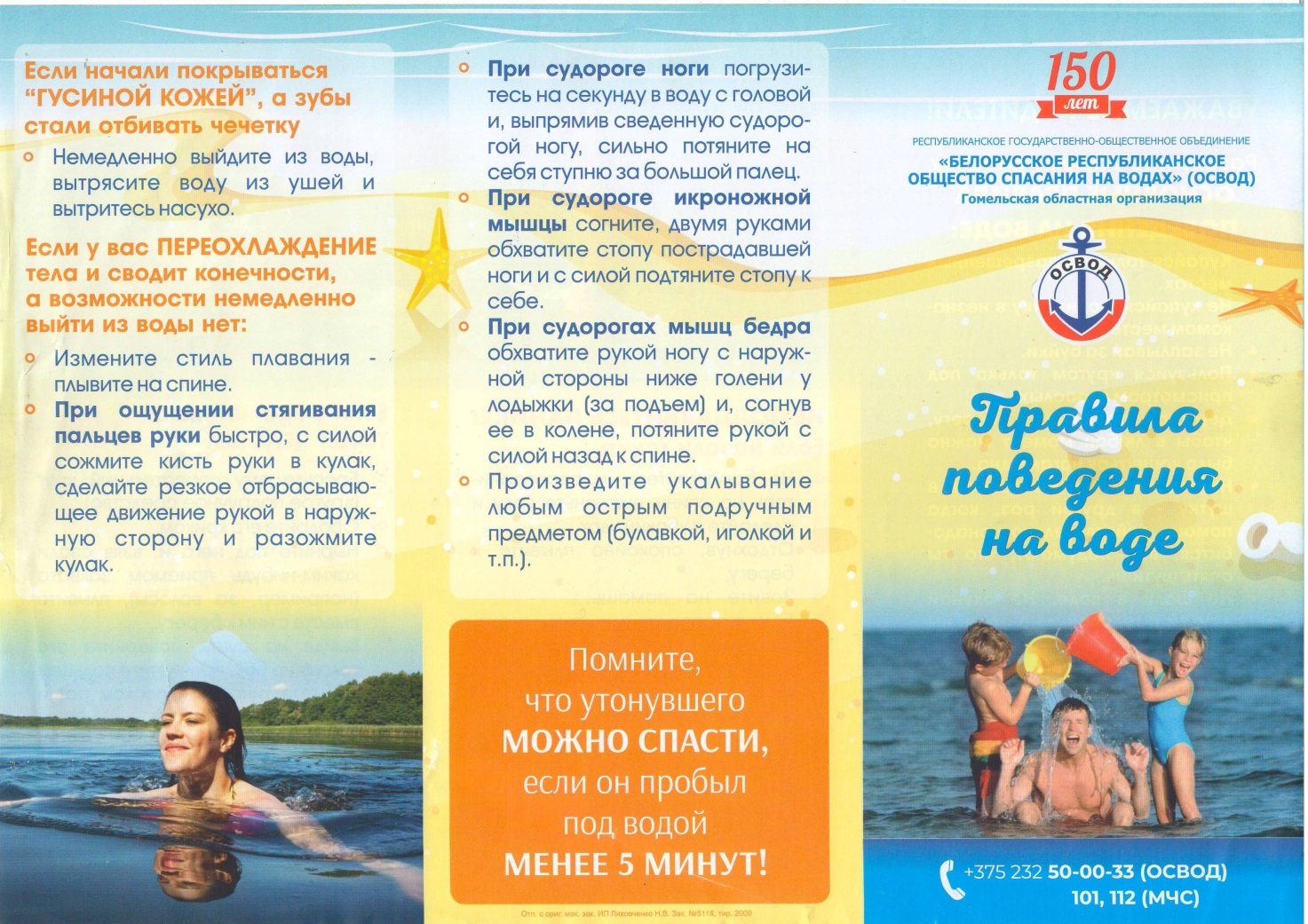 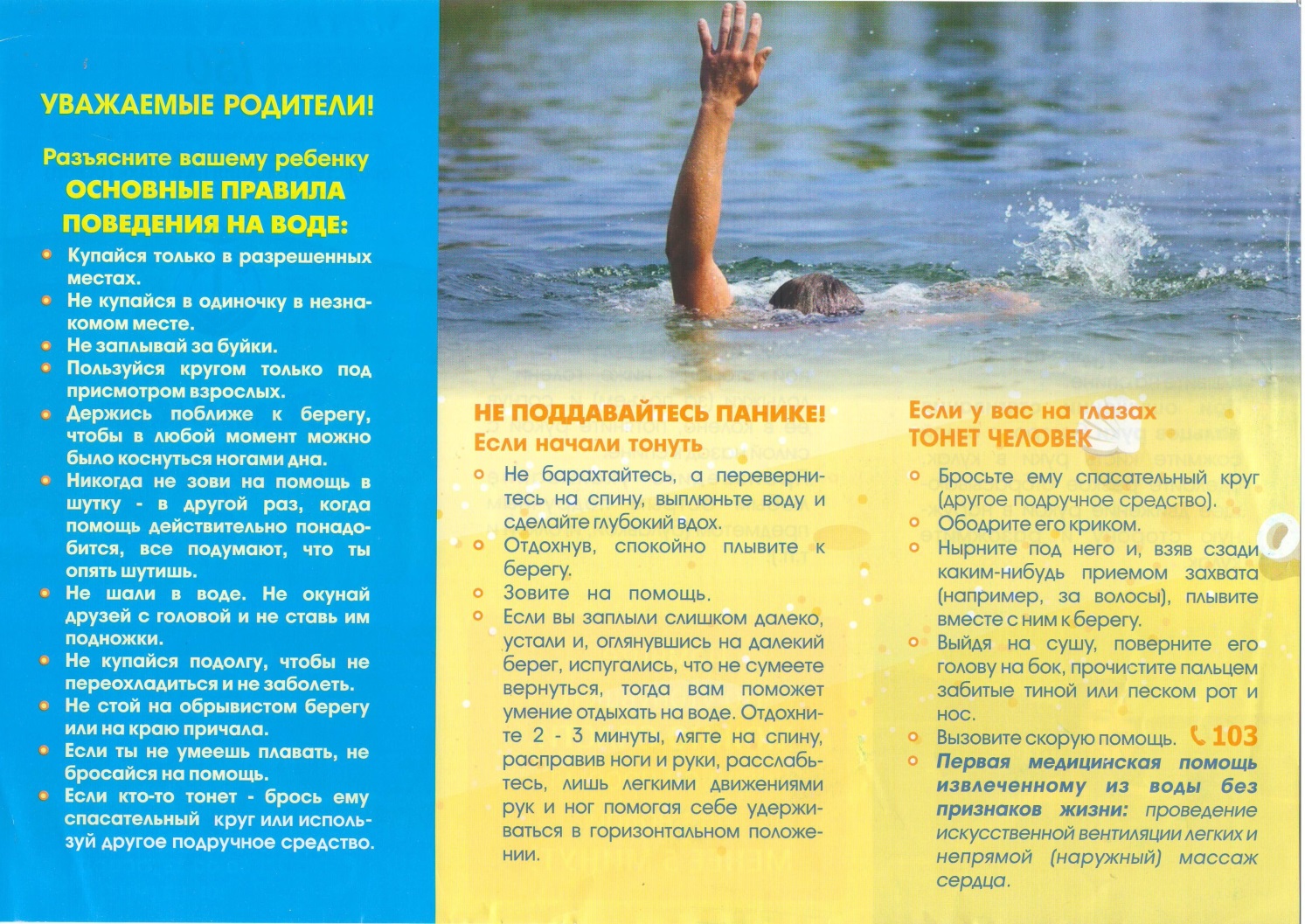 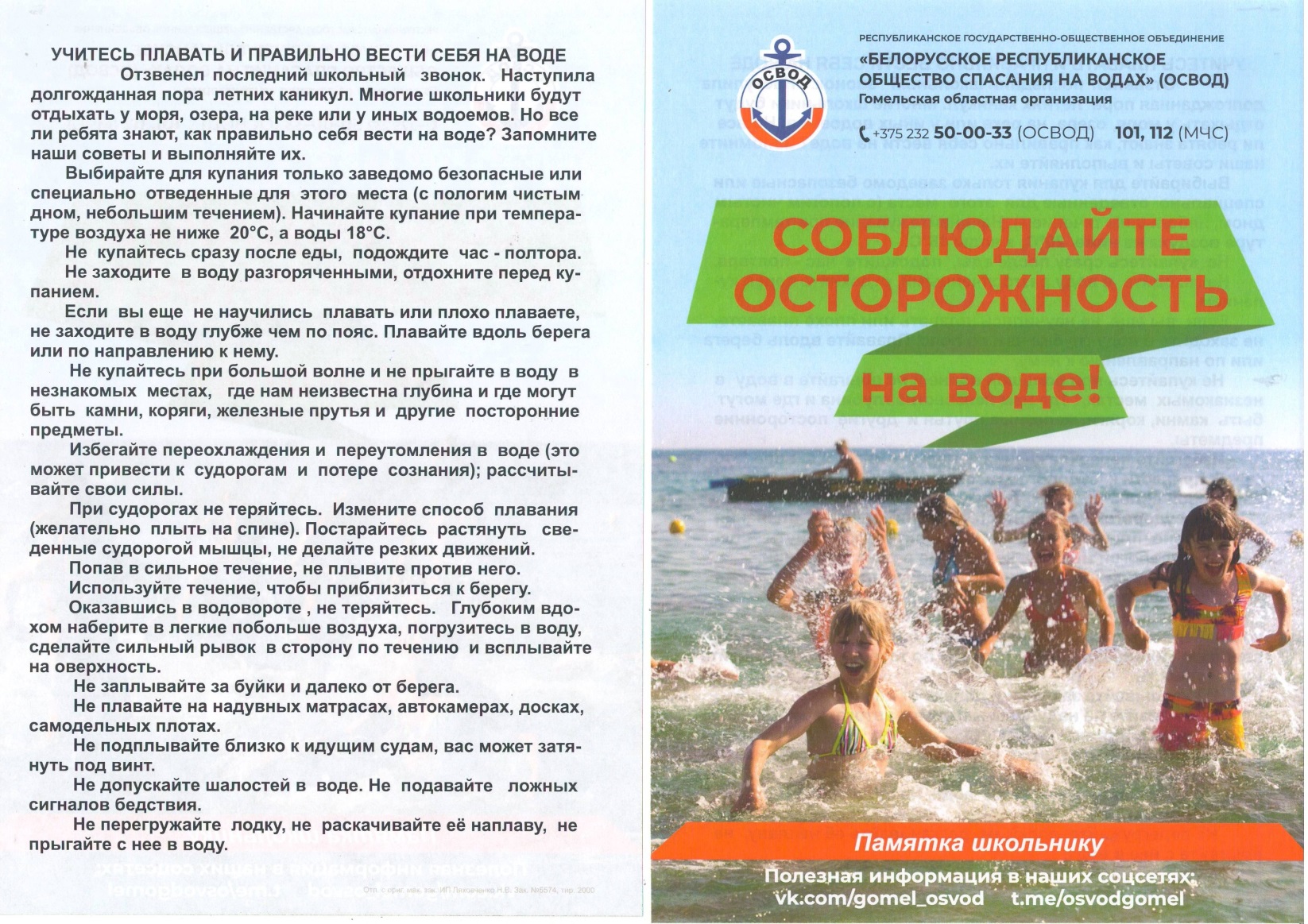 